Chapter 13 – Measuring Properties of Stars 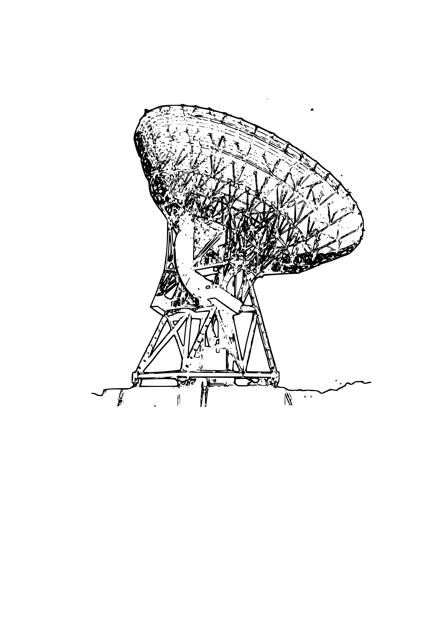 KUDO’s  (Know, Understand and Do!)  Section 13.1 – Measuring Star’s Distance Know:  Triangulation, Parallax, Parsec, Method of Standard CandlesUnderstand: Measure Distance by Triangulation and ParallaxMeasure Distance by the Standard-Candle MethodBe able to DO:Measure distance to Sirius Assignments:  1. Read pages 337-3412. Guided Notes & PPT3. Vocabulary from Know4. Whiteboard questions: QFR: 1-3; Problems:  1, 2Section 13.2 Measuring The Properties of Stars from Their LightKnow: Wiens’ Law, Luminosity, Inverse-Square Law, Giants, Dwarfs, MagnitudesUnderstand: The temperature of the stars and how it’s related to propertiesThe luminosity is related to its propertiesThe inverse-square law and measuring a Star’s luminosityThe radius is related to the star’s propertiesThe magnitude is related to the brightness of stars. Be able to DO: Be able to solve Wein’s law problemsAssignments:   1. Read pages 341-3482. Guided Notes & PPT3. Vocabulary to know 4. Whiteboard questions: QFR:  4-7   Problems: 5,6Section 13.3 Spectra of Stars Know: Spectral Types, Radial VelocityUnderstand: Measuring a Star’s CompositionHow Temperature Affects a Star’s SpectrumClassification of Star SpectraDefinition of Spectral TypesMeasure a star’s motionBe able to DO: Determine the speed of a star Assignments:   1. Read pages 32. PPT & guided notes 3. Whiteboard questions: QFR:  13-17 TQ: 9Section 13.4  & 13.5 Binary Stars (Summary)Know: Binary Stars, Spectroscopic Binary, Eclipsing BinaryUnderstand: Visual & Spectroscopic Binaries Measuring Stellar Masses with Binary Stars Eclipsing Binary Star Be able to DO: Calculate the mass of a binary massAssignments:   1. Read pages 355-3582. Guided Notes & PPT 3. Whiteboard questions: QFR: 11-13 Problems EC 13 & 14  Section 13.6 H-R DiagramKnow: H-R Diagram, Main Sequence, Red Giants, White Dwarfs, Mass-Luminosity RelationUnderstand: Giants & Dwarfs Mass-Luminosity RelationLuminosity Classes Be able to DO: Analyze & Construction a H-R DiagramAssignments:   1. Read pages 3355-3642. Guided Notes & PPT 3. Whiteboard questions: QFR: 14-18 4. H-R ActivitySection 13.7 Variable Stars & 13.8 Finding a Star’s Distance by the Method of Standard CandlesKnow: Variable Stars, PeriodUnderstand: Variable Stars Standard Candles MethodBe able to DO: Calculate distance by the Method of Standard CandlesAssignments:   1. Read pages 364-3652. Guided Notes & PPT 3. Whiteboard questions: QFR: 19-21 